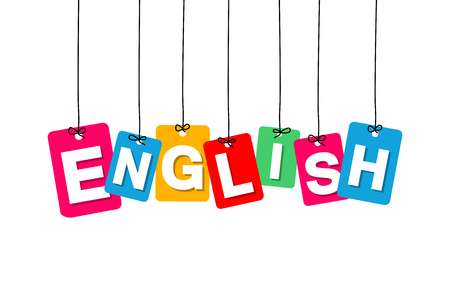 Занимательный английский. Занятие 12. Игрушки.How many toys? Let’s count. (Сколько игрушек? Давайте посчитаем.) Запишите ответ в клеточках под игрушками.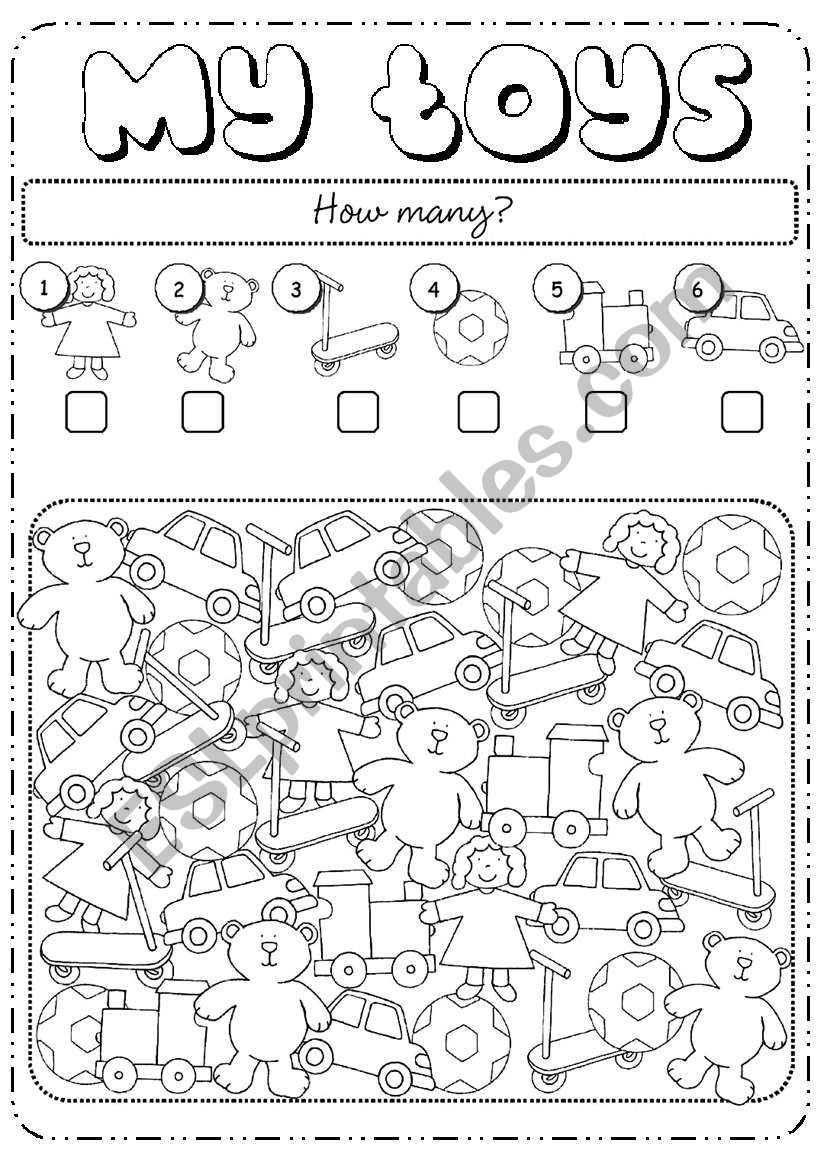 How many toys have you got? (Сколько игрушек у тебя?) Посчитай свои игрушки и запиши число. Можно раскрасить картинки.Speak about your favourite toy. (Расскажи маме/папе о своей любимой игрушке) I’ve got a….(название)It’s big/small. (размер)It’s blue/yellow/red/green/orange/blue/pink…(цвет)I like my toy. 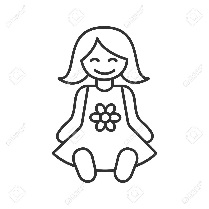 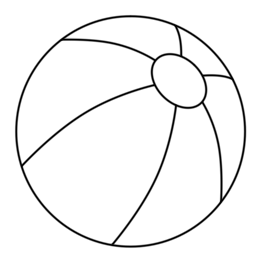 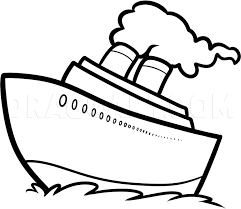 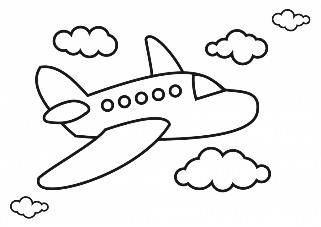 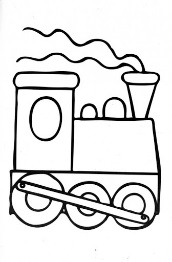 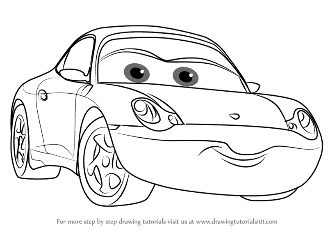 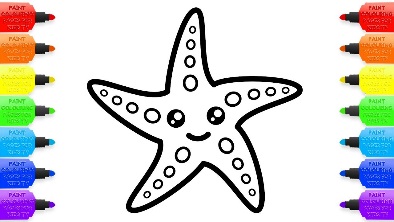 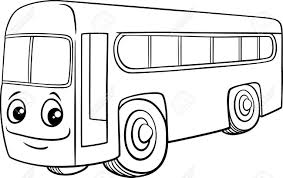 